Proposal Permohonan Bantuan Dana “NERS VAGANZA NASIONAL ILMIKI”CABANG LOMBA ENGLISH DEBATE 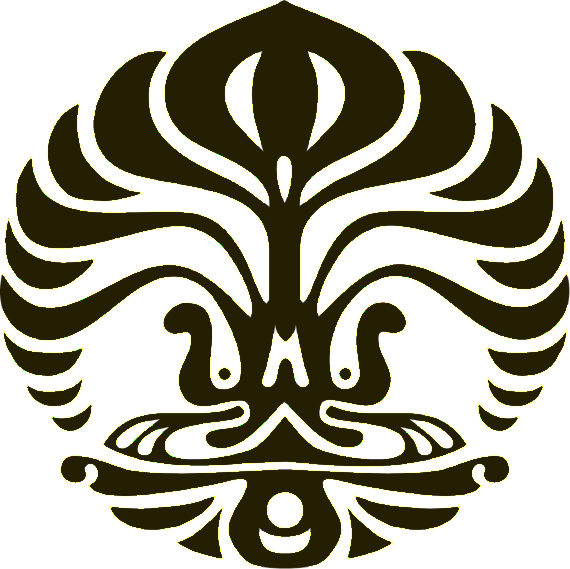 FAKULTAS ILMU KEPERAWATANUNIVERSITAS INDONESIATahun 2017	LATAR BELAKANGSelama menempuh masa pendidikan, mahasiswa menggunakan pengaplikasian ilmu yang sudah didapat, dalam mengatasi permasalahan yang ada di bidang kesehatan. Ilmu yang telah didapat mahasiswa selama masa pendidikan perlu juga dikembangkan untuk meningkatkan mutu mahasiswa keperawatan agar lebih kompeten dan siap dalam menghadapi dunia pekerjaan, banyak cara untuk mengembangkan dan mematangkan ilmu yang sudah didapat untuk mengaplikasikan salah satunya dengan mengikuti berbagai lomba yang berhubungan dengan bidang keperawatan. Salah satu ajang perlombaan dalam bidang keperawatan yaitu Ners Vaganza.  Ners Vaganza merupakan salah satu program kerja wilayah dan nasional dalam organisasi ILMIKI, yang dilaksanakan  setiap dua tahun sekali dan diselenggarakan oleh anggota ILMIKI. Tujuan diadakannya Ners Vaganza Nasional ILMIKI ini yaitu untuk mengembangkan potensi akademik dan skills mahasiswa keperawatan di tingkat nasional. Salah satu bentuk kegiatan dari Ners Vaganza Nasional ILMIKI yaitu English Debate Competition. English Debate Competition yang diikuti oleh 3 orang mahasiswa FIK UI ini diharapkan dapat melatih dan meningkatkan kemampuan mahasiswa untuk menyampaikan argumentasi yang kreatif dan rasional serta dapat memberikan solusi terhadap suatu permasalahan yang menjadi topik debat. Selain itu kompetisi ini diharapkan juga mampu menambah pundi-pundi prestasi dalam rangka mengharumkan nama baik FIK UI. NAMA KEGIATAN“Ners Vaganza Nasional ILMIKI Tahun 2017” PERSYARATAN PESERTATim peserta English Debate Competition merupakan mahasiswa S1 Keperawatan yang sedang aktif dalam perkuliahan dan satu tim terdiri atas tiga orang peserta dari angkatan sama ataupun berbeda yang telah mendapatkan juara 1, 2, dan 3 pada lomba Ners Vaganza Nasional ILMIKI.Peserta mengisi formulir pendaftaran yang disediakan panitia atau yang sudah di kirimkan melalui kordinator wilayah masing-masing, dan kemudian dikirim beserta scan Kartu Tanda Mahasiswa, bukti pembayaran dan sertifikat juara ners vaganza wilayah di masing-masing wilayah melalui email : nersvaganza2017@gmail.comPada hari pelaksanaan lomba tanggal 24-26 Februari 2017 peserta mengumpulkan foto terbaru ukuran 3x4 sebanyak 3 lembar, fotokopi KTM, fotokopi formulir, fotokopi sertifikat juara di masing-masing wilayah, slip pembayaran saat mengisi registrasi ulang. Seluruh peserta lomba Ners Vaganza diwajibkan memakai pakaian berkerah dan jas almamater institusi serta bersepatu tertutup (nonkaret) dan tidak diperkenankan menggunakan celana jeans.Seluruh peserta lomba Ners Vaganza tidak diperbolehkan membawa barangbarang berbahaya yang dapat membahayakan diri sendiri maupun orang lain seperti senjata tajam, narkoba,dll.Bagi seluruh peserta lomba Ners Vaganza tidak diperkenankan untuk merokok di area perlombaan dan area kampus.Peserta lomba Ners Vaganza wajib mengikuti seluruh kegiatan yang diadakan selama acara berlangsung.Peserta melakukan pendaftaran pada tanggal 01 Februari sampai tanggal 22 Februari 2017 melalui sekretariat HMJ S1 Keperawatan UMY atau melalui contact person yang sudah disediakan.Pendaftaran dan pembayaran paling lambat dilakukan pada tanggal 22 Februari 2017 pukul 23.59 WIB.TUJUAN KEGIATANTujuan Umum: Memberikan wahana untuk meningkatkan kemampuan para mahasiswa,
khususnya mahasiswa keperawatan, dan untuk megembangkan kemampuan
dalam proses keperawatan secara holistik sesuai dengan evidence based
practice.Sebagai wadah untuk meningkatkan dan mengembangkan kemampuan
berbahasa Inggris mahasiswa ilmu keperawatan yang dituangkan dalam debat
Bahasa Inggris.Tujuan Khusus:Menyediakan wahana bagi lembaga mahasiswa keperawatan Indonesia
untuk mengembangkan ilmu tentang asuhan keperawatan dalam tingkat
nasionalMemotivasi lembaga mahasiswa keperawatan agar selalu meningkatkan
kemampuan intelektual dan nalar sehingga dapat memacu kemampuan
berfikir kritis.Menjaring bibit unggul dan berprestasi sebagai calon peserta Ners
Vaganza Nasional ILMIKI 2017TEMA KEGIATAN“Holistic Care as a Nursing Based Practice”JADWAL KEGIATAN NERS VAGANZA NASIONAL ILMIKI 2017Rundown Kegiatan Jumat, 24 Februari 2017Rundown Kegiatan Sabtu, 25 Februari 2017 NURSING SKILLRundown Kegiatan Sabtu, 26 Februari 2017Closing & City TourANGGARAN DANA1. Biaya Registrasi Kontingen		3 orang	Rp 1.350.0002. Biaya Perjalanan Berangkat dan Pulang Kontingen       		3 orang	Rp 1.065.0003. Biaya Makan Kontingen selama 3 hari dengan 7 kali makan	3 orang	Rp 420.000 Total			Rp 2.835.000PENUTUPDemikianlah proposal ini kami buat. Atas perhatian dan kerja samanya kami ucapkan terima kasih.Hormat KamiDepok, 23 Februari 2017WaktuDurasiKegiatanTempat10.00 – 12.00120’Penjemputan PesertaStasiun, Terminal dan Bandara12.00 – 15.40220’Stay in hotel (peserta sudah siap+sholat)Edus Hotel15.40 – 16.0020’Mobilisasi ke KampusAR B16.00 – 16.3030’RegistrasiAR B16.30 – 16.4010’Pembukaan & Safety breafingAR B16.40 – 16.455’TilawahAR B16.45 – 17.0015’Menyanyikan lagu Indonesia raya, Mars Muhammadiyah, Mars PPNIAR B17.00 – 17.1515’Hiburan NDCAR B17.15 – 17.2510’Sambutan dan laporan Ketua penyelenggaraAR B17.25 – 17.305’Sambutan KaprodiAR B17.30 – 17.355’Sambutan DekanAR B17.35 – 17.405’Sambutan IlmikiAR B17.40 – 17.455’Sambutan ketua HIMIKAAR B17.45 – 17.505’Pengalungan karangan bunga & pemukulan gongAR B17.50 – 18.0010’Ikrar panitia penyelenggaraAR B18.00 – 18.055’PenutupAR B18.05 – 18.3530’SHOLATMASJID18.35 – 20.35160’TMMini KGWAKTUDURASIKEGIATANTEMPATPJ07.30 – 08.0030’RegistrasiPSIKKsk08.00 – 08.1515’Pembacaan Peraturan LombaPSIKAcara08.15 – 09.55100’MCQPSIKLo, Acara09.55 – 10.0510’IstirahatPSIKAcara10.05 – 10.105’Mobilisasi Tim Askep IMINHOSAcara10.10 – 10.4030’TIM ASKEP IMINHOSAcara10.40 – 10.455’Bersihkan AlatMINHOSAcara10.45 – 11.1530’TIM ASKEP IIMINHOSAcara11.15 – 11.205’Bersihkan AlatMINHOSAcara11.20 – 11.5030’TIM ASKEP IIIMINHOSAcara11.50 – 12.3040’ISHOMAMASJIDLo12.30 – 13.0030’TIM ASKEP IVMINHOSAcara13.00 – 13.055’Bersihkan AlatMINHOSAcara13.05 – 13.3530’TIM ASKEP VMINHOSAcara13.35 – 13.405’Bersihkan AlatMINHOSAcara13.40 – 14.1030’TIM ASKEP VIMINHOSAcara14.10 – 14.155’Bersihkan AlatMINHOSAcara14.15 – 14.4530’TIM ASKEP VIIMINHOSAcara14.45 - 14.505’Bereskan Alat14.50 - 15.2030’TIM ASKEP VIII15.20 – 15.5030’SHOLATMASJIDLo15.50 – 16.2030’TIM ASKEP IXMINHOSACARA16.20 – 16.5535’Penilaian JuriMINHOSJuri16.55 -  17.1015’Pengumuman FinalPSIKAcara17.10 – 17.2010’Persiapan finalPSIKAcara, Perkap17.20 – 17.5030’Babak WajibPSIKAcara17.50 – 18.2030’SHOLATMASJIDLO18.20 – 19.0545’Babak rebutanPSIKAcara19.05 – 19.105’PenutupPSIKAcaraWaktuDurasiKegiatanTempat07.30 – 08.0030’Registrasi dan persiapan final debate Ar.B08.00 – 08.055’PembukaanAr.B08.05 – 08.105’TilawahAr.B08.10 – 08.2010’Sambutan dan laporan ketua panitiaAr.B08.20 – 08.255’Sambutan KaprodiAr.B08.25 – 08.305’Sambutan DekanAr.B08.30 – 08.355’Sambutan IlmikiAr.B08.35 – 08.405’Sambutan Ketua HIMIKAAr.B08.40 – 09.4060’Final English DebateAr.B09.40 – 10.0020’Hiburan Ar.B10.00 -  10.2020’Pengumuman juara Skill+DebateAr.B10.20 – 10.3515’Pengumuman Tim TerbaikAr.B10.35 – 11.0530’Pembagian PlakatAr.B11.05 – 11.105’PenutupAr.B11.10 – 11.4030Foto-fotoAr.B11.40 – 12.3050’ISHOMAMASJID12.30 – 12.4515’Persiapan city tourUMY12.45 – 13.1530’Mobilisasi UMY13.15 – 14.0045’Wisata Benteng VendeburgBenteng Vendeburg14.00 – 16.30180’Malioboro+sholat asharMalioboro 16.30 – 17.0030’Perjalanan pulangPerjalanan Ketua KelompokRatna Suryani GandanaNPM. 1306464431Anggota KelompokViona Maria AritonangNPM. 1406544204Anggota KelompokShedy MaharaniNPM. 1506758203